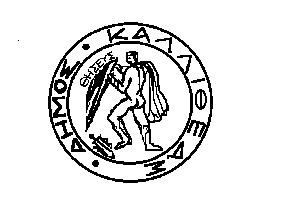 ΕΛΛΗΝΙΚΗ ΔΗΜΟΚΡΑΤΙΑΝΟΜΟΣ ΑΤΤΙΚΗΣ ΔΗΜΟΣ ΚΑΛΛΙΘΕΑΣ				                  	      ΕΠΙΤΡΟΠΗ ΠΟΙΟΤΗΤΑΣ ΖΩΗΣΠ ε ρ ί λ η ψ ηΣτην Καλλιθέα σήμερα 03/03/2023 δημοσιεύεται το θέμα που συζητήθηκε στην 1η τακτική συνεδρίαση της Επιτροπής Ποιότητας Ζωής που πραγματοποιήθηκε στις 02/03/2023 και ελήφθη η παρακάτω απόφαση: Απόφαση Νο 1:  Σχέδιο κανονιστικής απόφασης  ρύθμισης κυκλοφορίας στην περιοχή Ανοικτού Κέντρου Εμπορίου Δήμου Καλλιθέας      Η ΠΡΟΕΔΡΟΣΜΑΡΓΑΡΙΤΗ ΒΑΣΙΛΙΚΗ